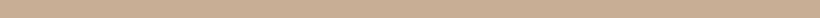 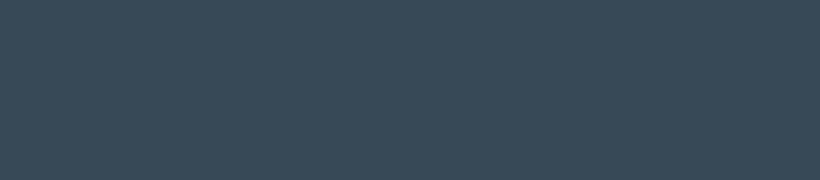 安伶儿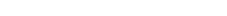 求职意向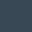 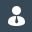 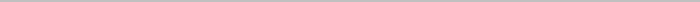 个人成果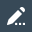 GitLab地址：https://gitlab.ceshiren.com/XXXXXX博客地址：https://csdn.blog.csdn.net/XXXXXX相关技能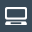 熟悉软件测试理论及用例设计方法，能独立负责功能测试的工作 熟悉 Linux 操作系统，能快速完成服务器的搭建及错误排查熟悉shell基本语法，能对log日志返回的数据进行切片及过滤熟悉 redis、mq、nginx 等服务中间件的使用，熟悉 tomcat 的 web 服务容器的配置使用 能熟练的编写  SQL 语句，可针对业务进行多表联查、了解视图、事务熟悉  python 开发语言，有2年开发经验熟悉pytest +selenium的web自动化测试方案，能针对业务需求对框架进行封装改进 （话术一）了解 Web 端  UI  自动化  pytest + selenium +浏览器驱动测试框架；（话术二）熟悉pytest+Appium+Allure 的App自动化测试方案，有3年相关经验（话术一）了解 App 端  UI 自动化  pytest + Appium 测试框架（话术二）了解  pytest + requets 接口自动化测试框架（话术一）熟悉 Jenkins+sonar 持续集成自动打包部署代码质量管理平台熟悉 JMeter 性能测试工具的使用,有一定的服务器性能、接口性能测试经验 工作经历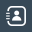 2021.01-至今	测吧（北京）科技有限公司测试开发工程师1、负责公司产品的功能测试及UI自动化测试，接口自动化测试的工作 2、负责系统 web 和 app 自动化测试框架搭建和维护，部署维护 Jenkins+sonar持续集成自动打包，部署代码质量管理平台 3、根据业务进行优化测试框架；提升测试团队工作效率50%
4、开发测试工具，提高测试工作效率30%5、负责20人测试团队的管理工作，包括培训新员工，绩效考核，制定测试计划，跟进项目执行等工作 6、自入职公司以来，连续两年被评为优秀员工项目经历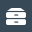 公司名称                         开始时间-结束时间	项目名称职位项目描述: 
该产品是一款在线购物app，前端采用React Native框架，后端采用Spring Cloud微服务架构，责任描述:1、为实现公司业务测试到自动化测试的过渡，基于开源框架Appium，使用Java语言，结合testNG+maven+git 整合开发做 UI 自动化测试框架，根据公司业务需求，对开源框架Appium进行二次开发。2、为解决页面变化频繁，导致每次发版，都需要大量的重新改写测试脚本的问题，采用PageObject设计模式对原有测试脚本进行改造封装，提升测试脚本的可维护性，提高了30%的测试效率3、率先引入httprunner接口测试框架，帮助团队搭建起接口测试体系/引入 Java + RestAssured 框架，结合数据驱动，搭建完成接口自动化测试你的成就： 1、从0到1搭建起公司的自动化测试，兼容性测试和回归测试体系，提升50%的测试效率。 2、在公司内部构建技术分享的氛围，每周组织内部技术分享，成功将团队里20位纯业务测试工程师转型为有自动化脚本开发能力的测试工程师。教育经历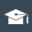 XXX 大学  		专业 | 学历	            2019.09-2022.07自我评价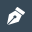 2年Java开发经验,3年测试开发经验,能够完成功能、UI自动化、接口自动化,多维度保障项目质量,能够开发测试平台;具备良好的学习能力和吃苦精神，对技术有浓厚兴趣。不断提升自己,致力成为资深测试工程师,关注技术博客、检索官方文档,持续更新测试知识体系,最终应用于公司测试项目中;业余时间经常参加技术交流活动及培训，扩展自己的技术视频，提高自己的技术能力性别：女出生年月：19XX 年 X 月电话：13600000000邮箱：hrpb@ceshiren.com邮箱：hrpb@ceshiren.com意向岗位：求职岗位意向城市：求职城市期望薪资：期望薪水（可不填写面议）求职类型：求职类型